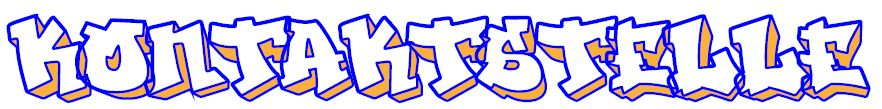 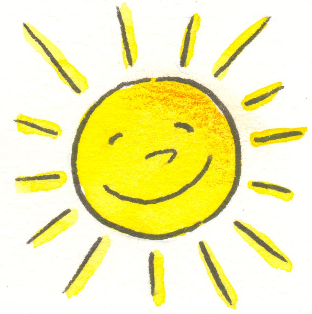 (Corona)-Sommerferienprogramm 2020Liebe Eltern, liebe Kinder,dieses Jahr ist Alles komisch  Corona hat die Gesellschaft im Griff und auch wir müssen umplanen. D.h. wir müssen unser Sommerferienprogramm in diesem Jahr in „abgespeckter“ Form anbieten und natürlich auf die Corona-Regelungen achten. Montag, 06. Juli:    Backangebot  Waffeln	Treffpunkt: 12.30 Uhr	                                  Kosten: -Dienstag, 07.Juli:	Besuch Tafel + Einkauf / Mögliche Schulförderung (auf Wunsch)	Treffpunkt: 14.00 Uhr	Kosten: -Mittwoch 08.Juli:    Grillen + Nudelsalat		                     Treffpunkt: 12.00 Uhr				 Kosten: 1 EuroDonnerstag, 09. Juli: Fahrtangebot „Bernhardshof“                            Lama-Wanderung                         Treffpunkt: 14.00 Uhr                                     Kosten: 5 EuroFreitag, 10.Juli:     Kreativangebot „Rubber-Loops“                                  Treffpunkt: 11.00 Uhr				 Kosten: -Montag, 13.Juli:	Backangebot  Veganer Kokoskuchen				Treffpunkt: 12.30 Uhr                                  Kosten: -Dienstag, 14.Juli:   Besuch Tafel + Einkauf / Mögliche                         Schulförderung (auf Wunsch)                        Treffpunkt: 14.00 Uhr	Kosten: -Mittwoch, 15.Juli:	Vegane Burger	Treffpunkt: 12.00 Uhr	Kosten: 1 EuroDonnerstag, 16.Juli:	 Fahrtangebot  Bergwerk Fischbach				 Treffpunkt: 12.00 Uhr                                                                   Kosten: -Freitag, 17.Juli:	Kreativangebot  FilzenTreffpunkt: 11.00 UhrKosten: 5 EuroMontag, 20.Juli:    Backangebot  LimokuchenTreffpunkt: 12.30 Uhr				Kosten: - Dienstag, 21.Juli:   Besuch Tafel + Einkauf / Mögliche                         Schulförderung (auf Wunsch) Treffpunkt: 14.00 UhrKosten: -Mittwoch, 22.Juli:  Salatvariationen + Bruschetta                       Treffpunkt: 12.00 Uhr				 Kosten: 1,00 EuroDonnerstag, 23. Juli: Fahrtangebot  Barfußpark Bad Sobernheim                      Treffpunkt: 11.00 Uhr			       Kosten: 2,50 EuroFreitag, 24. Juli: Kreativangebot „Anti-Aggressionsbälle“                    Treffpunkt: 11.00 Uhr                             Kosten: 1 EuroTREFFPUNKT IST IMMER AN DER KONTAKTSTELLE!!!Denkt bitte bei allen Ausflügen an ausreichend Essen und Trinken sowie Sonnenschutz.Geld ist bei der Anmeldung zu bezahlen.Die Kontaktstelle ist vom 27. Juli bis einschließlich 16. August geschlossen!Wir wünschen Euch und Eurer Familie schöne Ferien!Euer Kontaktstellenteam Steffi + BastiAnmeldung/ EinverständniserklärungHiermit melde ich meine Tochter / meinen Sohn ________________________verbindlich zum	Backangebot „Waffeln“Besuch Tafel / Schulische FörderungGrillen + NudelsalatLama-WanderungBastelangebot „Rubber Loops“Backangebot „Veganer Kokoskuchen“Besuch Tafel / Schulische FörderungVegane BurgerFahrt „Bergwerk Fischbach“Bastelangebot “Filzen”Backangebot „Limokuchen“Besuch Tafel / Schulische FörderungSalatvariationen und Bruschetta Fahrt „Barfußpark“Bastelangebot „Anti-Aggressionsbälle“Ich bin damit einverstanden, dass mein Kind an den angekreuzten Aktivitäten teilnimmt und mit dem Privat - PKW der Betreuer mitfährt.Kusel, den ______________		______________________________						( Unterschrift eines Erziehungsberechtigten) 